РЕПУБЛИКА СРБИЈАОПШТИНА РАЖАЊОПШТИНСКА УПРАВА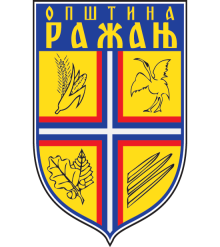 ГОДИШЊИ ПЛАН ИНСПЕКЦИЈСКОГ НАДЗОРА КОМУНАЛНЕ ИНСПЕКЦИЈЕ ЗА 2019.ГОДИНУРАЖАЊ, 2018 годинеСАДРЖАЈI УВОДII ОРГАНИЗАЦИОНА СТРУКТУРАIII ПЛАН И ПРОГРАМ ИНСПЕКЦИЈСКОГ НАДЗОРА У 2019. ГОДИНИIV ЗАВРШНА НАПОМЕНАI УВОДГодишњи план инспекцијског надзора Одсека комуналне инспекције општине Ражањ за 2019.годину донет је у складу са чланом 10. Закона о инспекцијском надзору (“Сл.гласник РС” бр.36/2015).Годишњи план инспекцијског надзора садржи општи приказ задатака и послова Одсека комуналне инспекције у 2019.години, непосредне примене закона и других прописа, те праћење стања на територији општине Ражањ из области комуналне, грађевинске, и заштите животне средине..Сврха доношења Плана инспекцијског надзора Одсека комуналне инспекције је повећање ефективности и транспарентности, као и јачање поверења грађана у локалну самоуправу општине Ражањ и :непосредну примену закона и других прописа , спровођење инспекцијског надзора, и решавања у управним стварима у првом степену, праћење стања и предлагање мера за унапређење стања на терену, на територији општине Ражањ, превентивно деловање инспекције као једно од средстава остварења циља инспекцијског надзора; Одсек комуналне инспекције, обавља послове на територији оштине Ражањ са седиштем у Ражању, улица Новоражањска бр 2.Годишњи план инспекцијског надзора, садржи опште и специфичне циљеве које је потребно остварити, задатке програмске активности које је потребно спровести како би се ти циљеви остварили, индикаторе резултата тј. начин на који се мере остварени задаци односно програмске активности, рокови у којима се задаци односно активности морају обавити,одговорност за спровођење активности односно задатака, врсту активности и др..Циљеви Годишњег плана инспекцијског надзора су непосредна примена закона и других прописа тј. планираних мера и активности превентивног деловања инспекције и планираних мера и активности за спречавање обављања делатности и вршења активности нерегистрованих субјеката, очекивани обим ванредних инспекцијских надзора у периоду у коме ће се вршити редовни инспекцијски надзор, као и друге елементе од значаја за планирање и вршење инспекцијског надзора.Годишњи план инспекцијског надзора садржи податке и о специфичним циљевима који се планирају остварити у 2019 години, а који су везани за Програмске активности Одсека за комуналне инспекције, одговорност за реализацију задатака и активности и у ком року их треба реализовати.О стручним питањима у вези обављања задатака и послова расправља стручни колегијум Одељења за друштвене делатности. .Стручни колегијум се састаје два пута недељно, кога чине начелник и шефови Одсека.            .Инспекцијски надзори и службене контроле спроводе се употребом метода и техника како је прописано законским и подзаконским актима који су темељ за поступање инспекције, уз обавезно коришћење контролних листа.Циљ образовања Комисије је обухватнији и делотворнији надзор и избегавање преклапања и непотребног понављања инспекцијског надзора, као и усклађивање инспекцијског надзора између инспекција које врше инспекцијски надзор над пословима из изворне надлежности општине Ражањ. Послови и задаци из делокруга односно Годишњег плана инспекцијског надзора Одељење комуналне инспекције обавља свакодневно како у свом седишту тако и на терену на територији општине Ражањ.Послове из надлежности комуналне инспекције врше инспектори. Инспектор је самосталан у раду у границама овлашћења утврђених законом и одлукама СО Ражања, а за свој рад је лично одговоран. Инспектор има право и дужност да у вршењу инспекцијског надзора:Изврши увид у јавне исправе и податке из регистара и евиденција које воде надлежни државни органи, органи аутономне покрајине и органи јединице локалне самоуправе и други имаоци јавних овлашћења ако су неопходни за инспекцијски надзор, а није могао да их прибави по службеној дужности, и да их копира, у складу са законом; Изврши увид у личну или другу јавну исправу са фотографијом која је подобна да се идентификују овлашћена лица у надзираном субјекту, друга запослена или радно ангажована лица, физичка лица која су надзирани субјекти, сведоци, службена лица и заинтересована лица, као и физичка лица затечена на месту надзора;Узима писане и усмене изјаве надзираних субјеката - физичких лица и заступника, односно овлашћених лица у надзираном субјекту - правном лицу и других запослених или радно ангажованих лица, сведока, службених лица и заинтересованих лица, и да их позива да дају изјаве о питањима од значаја за инспекцијски надзор; Наложи да му се у одређеном року ставе на увид пословне књиге, општи и појединачни акти, евиденције, уговори и друга документација надзираног субјекта од значаја за инспекцијски надзор, а у облику у којем их надзирани субјекат поседује и чува; Врши увиђај, односно прегледа и проверава локацију, земљиште, објекте, пословни и други нестамбени простор, постројења, уређаје, опрему, прибор, возила и друга наменска превозна средства, друга средства рада, производе, предмете који се стављају у промет, робу у промету и друге предмете којима обавља делатност или врши активност, као и друге предмете од значаја за инспекцијски надзор; Узме потребне узорке ради њиховог испитивања и утврђивања чињеничног стања, у складу са посебним законом и прописима донетим на основу закона; Фотографише и сними простор у коме се врши инспекцијски надзор и друге ствари које су предмет надзора; Предузима друге радње ради утврђивања чињеничног стања према Закону о инспекцијском надзору („Сл. Гласник РС“, бр. 36/15) и посебном закону Циљ инспекције је да превентивним деловањем или налагањем мера обезбеди законитост и безбедност пословања и поступања надзираних субјеката и спрече или отклоне штетне последице по законом и другим прописом заштићена добра, права и интересе.Однос извршених редовних и ванредних надзораредован- планиран- врши се према годишњем плану инспекцисјког надзора свакодневно у трајању од три сата ванредан- врши се: када је неопходно да се, сагласно делокругу инспекције, предузму хитне мере ради спречавања или отклањања непосредне опасности по живот или здравље људи, имовину, права и интересе запослених и радно ангажованих лица, привреду, животну средину, биљни или животињски свет, јавне приходе, несметан рад органа и организација, комунални ред или безбедност; када се после доношења годишњег плана инспекцијског надзора процени да је ризик висок или критичан или промене околности; када такав надзор захтева надзирани субјекат; када се поступа по представци правног или физичког лица (пријаве грађана, Систем 48, телефонски позиви и електронским путем) допунски- врши се по службеној дужности или поводом захтева надзираног субјекта, ради утврђивања чињеница које су од значаја за инспекцијски надзор, а које нису утврђене у редовном, ванредном или контролном инспекцијском надзору, с тим да се може извршити само један допунски инспекцијски надзор, у року који не може бити дужи од 30 дана од окончања редовног, ванредног или контролног инспекцијског надзора контролни- врши се ради утврђивања извршених мера које су предложене или наложене над надзираним субјектом у оквиру редовног или ванредног инспекцијског надзора Канцеларијски инспекцијски надзор врши се у службеним просторијама инспекције, увидом у акте, податке и документацију надзираног субјекта.Теренски инспекцијски надзор врши се изван службених просторија инспекције, на лицу места и састоји се од непосредног увида у земљиште, објекте, постројења, уређаје, просторије, возила и друга наменска превозна средства, предмете, робу и друге предмете, акте и документацију надзираног субјекта.II ОРГАНИЗАЦИОНА СТРУКТУРАОсим планираних активности које се спроводе овим Планом, а везане су за инспекцијски надзор, едукацију, предвиђене састанке, извршење уоправних мера и контролу истих у оквиру рада Одељења за друштвене делатности, Одсек за инпекцијске послове, спроводе се и непланиране активности за које је такође потребно планирати време.Непланиране активности се одмах извршавају, а односе се на пријаве грађана, примљене електронском поштом, телефонским пријавама као и непосредним запажањем инспектора на терену III ПЛАН И ПРОГРАМ ИНСПЕКЦИЈСКОГ НАДЗОРА У 2019. ГОДИНИ         КОМУНАЛНА ИНСПЕКЦИЈА• Прописи по којима поступа комунална инспекција:Закони: 1.Закон о општем управном поступку- („Службени гласник  РС“, број 18/16)2.Закон о комуналним делатностима - („Службени гласник  РС”,број 88/11 104/16)3.Закон о прекршајима - („Службени гласник  РС”, број 65/13 и 13/16 )4.Закон о трговини -(„Службени гласник  РС „, број 53/10 и 10/13)5.Закон о инспекцијском надзору - („Службени гласник  РС“,број 36/156.Закон о становању и одржавању зграда – („Службени гласник  РС“, број 104/16)Уредбе и други подзаконски акти: 1. Уредба владе о начину уништавања коровске биљке амброзије; 2. Инструкције министарства пољопривреде, шумарства и водопривреде о начину коровске биљке амброзије Одлуке скупштине општине РажањОдлука о комуналној инспекцији (“Сл. лист општине Ражањ”, бр. 6/2014 и 2/2017) Одлука о заштити комуналних објеката (“Сл. лист општине Ражањ”, бр. 2/2017)Одлука о водоснабдевању на територији општине Ражањ за насељена места Ражањ, Шетка, Варош и Чубуру (“Сл. лист општине Ражањ”, бр. 7/2016 и 2/2017)Одлука о одржавању чистоће, јавних и зелених површина и комуналних објеката (“Сл. лист општине Ражањ”, бр. 6/2013, 1/2014 и 2/2017)Одлука о јавној канализацији одвођењу и пречишћавању отпадних вода у насељима општине Ражањ (“Сл. лист општине Ражањ”, бр. 11/2012 и 2/2017)Одлука о пијацама (“Сл. лист општине Ражањ”, бр. 6/2013 и 1/2014 и 2/2017)Одлука о држању домаћих животиња на територији општине Ражањ (“Сл. лист општине Ражањ”, бр. 2/2017)Одлука о локалним комуналним таксама (“Сл. лист општине Ражањ”, бр. 2/2017)Одлука о сахрањивању и гробљима (“Сл. лист општине Ражањ”, бр. 2/2010 и 2/2017)Одлука о утврђивању и означавању назива насељених места, улица и тргова и начину утвврђивања кућних бројева и означавању зграда бројевима на територији општине Ражањ (“Сл. лист општине Ражањ”, бр. 2/2011)Одлука о сеоским водоводима (“Сл. лист општине Ражањ”, бр. 2/2011)Одлука о постављању и уклањању монтажних објеката привременог карактера на јавним и другим површинам на територији општине Ражањ (“Сл. лист општине Ражањ”, бр. 2/2017 и 3/2107)Одлука о заштити усева и засада на пољопривредном земљишту од пољске штете (“Сл. лист општине Ражањ”, бр. 11/2008, 8/2012 и 2/2017)Одлука о радном времену угоститељских, трговинских и заназских објеката на територији оштине Ражањ (“Сл. лист општине Ражањ”, бр. 2/2017)Одлука о јавној расети (“Сл. лист општине Ражањ”, бр. 2/2017)Одлука о категоризацији, управљању и одржавању општинских и некатегирисаних путева и улица на територији општине Ражањ (“Сл. лист општине Ражањ”, бр. 4/201 и 6/2018)Одлука о техничком регулисању саобраћаја на територији општине Ражањ (“Сл. лист општине Ражањ”, бр. 4/2018)Одлука о ауто такси превозу на територији општине Ражањ („Сл. лист општине Ражањ“, бр.2/2017)Одлука о општем кућном реду у стамбеним и стамбено пословним зградама на територији оштине Ражањ („Сл. лист општине Ражањ“, бр.2/2017)• Пословни процес -Инспекцијски надзор у области комуналне делатности,-Инспекцијски надзор над применом дела закона о трговини.Активности у оквиру пословног процеса области:1. Надзор над радом ЈКП и привредних друштава који обављају комуналну.делатност: контрола спровођења програма обављања комуналних делатности јавних предузећа , надзор над извршењем квалитета обављања комуналних делатности; 2. Надзор над радом ЈП из области урбанизма,грађ.земљишта,путева и изградње: надзор над одржавањем јавних површина и комуналних објеката; надзор над коришћењем јавних површина и комуналних објеката; надзор над враћањем јавне површине у првобитно стање; 3. Надзор над спровођењем закона и прописа из области комуналне.делатности: одржавања чистоће у граду, одвожења и депоновања смећа ;одржавања зелених и рекреативних површина;обављања делатности одржавања гробља и сахрањивања; пружања пијачних услуга;одржавања улица, путева и других јавних површина у граду;пружања услуга снабдевања водом и одвођења отпадних вода, држања домаћих животиња;спровођења Одлуке о локалним комуналним таксама;спровођења кућног реда;придржавања прописаног радног времена угоститељских и других објеката у граду; постављање и начин коришћења мањих монтажних објеката у граду; функционисање појединих сеоских водовода.4. Надзор над спровођењем дела закона о трговини и то у области трговине ван продајног објекта, осим даљинске трговине као и у погледу истицања и придржавања радног времена и истицања пословног имена . У поступку инспекцијског надзора комунални инспектор има иста овлашћења као и тржишни инспектор:Годишњи план по месецима:ЈАНУАР:• Израда годишњег извештаја о раду комуналне инспекције за претходну годину. • Контрола стамбене заједнице• Нелегални промет дувана и производа од дувана.• Контрола инспектора по захтеву странке. • Ванредне контроле • Архивирање пописа аката• Израда месечног извештаја о раду. • Израда годишњег извештаја о комуналне инспекције за 2018.ФЕБРУАР:• Обављање комуналне делатности ЈКП “Комуналац“ • Контрола уличне расвета• Контрола стамбене заједнице• Радно време угоститељских објеката .• Контрола инспектора по захтеву странака .• Ванредне контроле. • Ажурирање и архивирање предмета. • Израда месечног извештаја о раду.МАРТ :• Стање дрвећа, обала растиња и других засада поред путева.• Нелегални промет дувана и производа од дувана.• Заузеће јавних површина. • Контрола уличне расвета• Контрола стамбене заједнице• Продаја робе ван затвореног простора.• Контрола инспектора по захтеву странке • Ванредне контроле. • Ажурирање и архивирање предмета. • Израда месечног извештаја о раду.АПРИЛ:• Акција пролећно чишћење града. • Одржавање зелених и рекреативних површина у граду – ЈКП „Комуналац“• Обављање комуналне делатности ЈКП “Комуналац“. • Заузеће јавних површина. • Радно време трговинских објеката. • Контроле инспектора по захтеву странака. • Ванредне контроле. • Ажурирање и архивирање предмета. • Израда месечног известаја о раду.МАЈ:• Одржавање комуналног реда у граду. • Контрола стамбене заједнице• Обављање комуналне делатности ЈКП “Комуналац“ • Нелегални промет дувана и производа од дувана. • Контроле инспектора по захтеву странака. • Ванредне контроле. • Ажурирање и архивирање предмета. • Израда месечног известаја о раду. ЈУН:• Контрола по уредби владе РС о уништавању коровске биљке Амброзије. • Обављање комуналне делатности ЈКП “Комуналац“ .• Радно време угоститељских објеката. • Контроле инспектора по захтеву странака. • Ванредне контроле. • Ажурирање и архивирање предмета. • Израда месечног известаја о раду.ЈУЛ:• Oбављањe комуналне делатности ЈКП “Комуналац” • Нелегални промет дувана и производа од дувана. • Радно време трговинских објеката. • Контроле инспектора по захтеву странака. • Ванредне контроле. • Ажурирање и архивирање предмета. • Израда месечног известаја о раду. АВГУСТ:• Контрола по уредби владе РС о уништавању коровске биљке Амброзије. • Обављање комуналне делатности ЈКП “Комуналац“. • Нелегални промет дувана и производа од дувана.• Радно време угоститељских објеката. • Контроле инспектора по захтеву странака. • Ванредне контроле. • Ажурирање и архивирање предмета. • Израда месечног известаја о раду. СЕПТЕМБАР:• Обављање комуналне делатности ЈКП “Комуналац“.• Контрола стамбене заједнице• Нелегални промет дувана и производа од дувана. • Радно време трговинских објеката. • Контроле инспектора по захтеву странака. • Ванредне контроле. • Ажурирање и архивирање предмета. • Израда месечног известаја о раду. ОКТОБАР:• Обављање комуналне делатности ЈКП “Комуналац“.• Нелегални промет дувана и производа од дувана.• Контрола уличне расвета• Истицање пословног имена. • Контроле инспектора по захтеву странака. • Ванредне контроле. • Ажурирање и архивирање предмета. • Израда месечног известаја о раду.НОВЕМБАР:• Одржавање комуналног реда у граду. • Контрола уличне расвета• Контрола стамбене заједнице• Обављање комуналне делатности ЈКП “Комуналац“ .• Нелегални промет дувана и производа од дувана.• Истицање пословног имена. • Контроле инспектора по захтеву странака. • Ванредне контроле. • Ажурирање и архивирање предмета. • Израда месечног известаја о раду. ДЕЦЕМБАР:• Обављање комуналне делатности ЈКП “Комуналац“.• Контрола уличне расвета• Нелегални промет дувана и производа од дувана.• Контроле инспектора по захтеву странака. • Ванредне контроле. • Ажурирање и архивирање предмета. • Израда месечног известаја о раду. • Израда годишњег извештаја о раду комуналне инспекције IV ЗАВРШНА НАПОМЕНАОдсек комуналне инспекције задржава право измене и допуне Годишњег плана инспекцијског надзора за 2019. годину.Годишњи план инспекцијског надзора за 2019. годину ће се редовно ажурирати, анализирати и контролисати у складу са потребама.У складу са Годишњим програма рада Шеф Одсека /Начелник општинске управе планира месечне активности комуналне инспекције као Распоред дужности комуналних инспектора.НАЧЕЛНИКОДЕЉЕЊЕ ЗА ДРУШТВЕНЕ ДЕЛАТНОСТ, ОПШТУ УПРАВУ, ПРАВНЕ И ЗАЈЕДНИЧКЕ ПОСЛОВЕОДСЕК ЗА ИНСПЕКЦИЈСКЕ ПОСЛОВЕКомунални инспектори Саобраћајни инспектор Грађевински инспектор Инспектор за заштиту живитне средине  Укупан број дана у години365Викенди104Годишњи одмори30Празници8УКУПНО РАДНИХ ДАНА223Редовни инспекцијски надзор46Ванредни инспекцијски надзор30Едукација5Састанци12